SBE 2388 (9/01)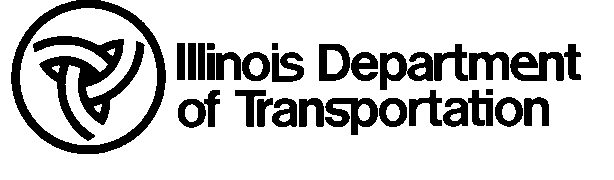 NoticeNoticeNoticeNoticeNoticeNoticeNoticeNoticeNoticeNoticeRouteRouteNoticeNoticeNoticeNoticeNoticeNoticeNoticeNoticeNoticeNoticeSectionNoticeNoticeNoticeNoticeNoticeNoticeNoticeNoticeNoticeNoticeCountyNoticeNoticeNoticeNoticeNoticeNoticeNoticeNoticeNoticeNoticeContract No.Contract No.Contract No.NoticeNoticeNoticeNoticeNoticeOF PROJECT EEO OFFICERSOF PROJECT EEO OFFICERSOF PROJECT EEO OFFICERSOF PROJECT EEO OFFICERSOF PROJECT EEO OFFICERSOF PROJECT EEO OFFICERSOF PROJECT EEO OFFICERSOF PROJECT EEO OFFICERSOF PROJECT EEO OFFICERSOF PROJECT EEO OFFICERSPRIME CONTRACTORPRIME CONTRACTORPRIME CONTRACTORPRIME CONTRACTORPRIME CONTRACTORPRIME CONTRACTORPRIME CONTRACTORPRIME CONTRACTORPRIME CONTRACTORPRIME CONTRACTORCompanyCompanyCompanyEEO OfficerEEO OfficerEEO OfficerEEO OfficerEEO OfficerEEO Officer(     )       (     )       (     )       (     )       (     )       (     )       CityCityCityTelephoneTelephoneTelephoneTelephoneTelephoneTelephoneSUBCONTRACTORSSUBCONTRACTORSSUBCONTRACTORSSUBCONTRACTORSSUBCONTRACTORSSUBCONTRACTORSSUBCONTRACTORSSUBCONTRACTORSSUBCONTRACTORSSUBCONTRACTORS  1.CompanyCompanyEEO OfficerEEO OfficerEEO OfficerEEO OfficerEEO OfficerEEO Officer(     )       (     )       (     )       (     )       (     )       (     )       CityCityTelephoneTelephoneTelephoneTelephoneTelephoneTelephone  2.CompanyCompanyEEO OfficerEEO OfficerEEO OfficerEEO OfficerEEO OfficerEEO Officer(     )       (     )       (     )       (     )       (     )       (     )       CityCityTelephoneTelephoneTelephoneTelephoneTelephoneTelephone  3.CompanyCompanyEEO OfficerEEO OfficerEEO OfficerEEO OfficerEEO OfficerEEO Officer(     )       (     )       (     )       (     )       (     )       (     )       CityCityTelephoneTelephoneTelephoneTelephoneTelephoneTelephone  4.CompanyCompanyEEO OfficerEEO OfficerEEO OfficerEEO OfficerEEO OfficerEEO Officer(     )       (     )       (     )       (     )       (     )       (     )       CityCityTelephoneTelephoneTelephoneTelephoneTelephoneTelephone  5.CompanyCompanyEEO OfficerEEO OfficerEEO OfficerEEO OfficerEEO OfficerEEO Officer(     )       (     )       (     )       (     )       (     )       (     )       CityCityTelephoneTelephoneTelephoneTelephoneTelephoneTelephone